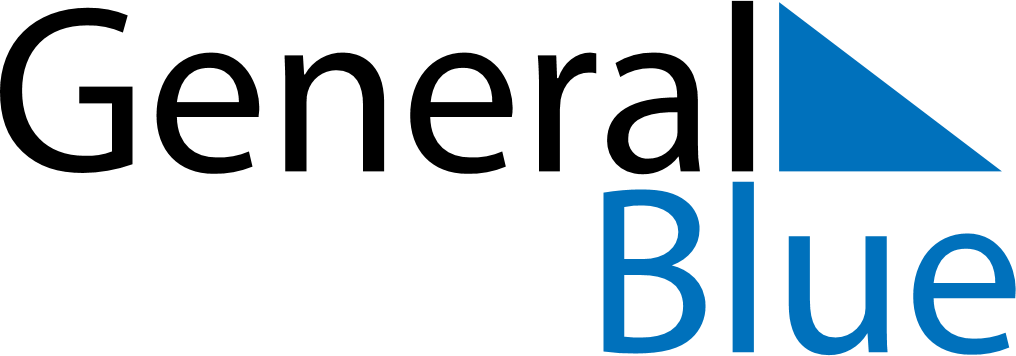 May 2021May 2021May 2021May 2021May 2021May 2021Aland IslandsAland IslandsAland IslandsAland IslandsAland IslandsAland IslandsMondayTuesdayWednesdayThursdayFridaySaturdaySunday12Labour Day345678910111213141516Ascension Day17181920212223Pentecost2425262728293031NOTES